MAT:  Množenje broja 10  (U 76, 77;  ZZ  104, 105)Jučerašnju provjeru ste odlično riješili. BRAVO!DANAS TREBAMO: Naučiti tablicu množenja broja 10Naučiti pravilo: S 10 MNOŽIMO TAKO DA S DESNE STRANE DOPIŠEMO 0.Napisati u bilježnice naslov, tablicu množenja i pravilo iz 1. zadatka u udžbenikuRiješiti zadatke u udžbeniku i u zbirciKRENIMO S RADOM:Riješi ZNAM (brojimo po 10, množimo)Učimo množiti. Prouči slikovnu matematičku priču i kako je riješena. Kao i uvijek, to možeš samo uz knjigu, ali možeš i pratiti objašnjenja s ove poveznice ako ti je tako lakše  https://www.e-sfera.hr/dodatni-digitalni-sadrzaji/af2fa49c-5222-44f0-9e0f-7251fd4631f5/Otvori bilježnicu. Zapisat ćemo ono što moraš upamtiti:Množenje broja 101 ∙ 10 =  102 ∙ 10 =  203 ∙ 10 = 30  4 ∙ 10 =  405 ∙ 10 =  506 ∙ 10 =  607 ∙ 10 =  708 ∙ 10 =  809 ∙ 10 =  9010 ∙ 10 =  100Broju koji množimo brojem 10 s DESNE strane dopisujemo 0.Rješavamo udžbenik: Pazi kad rješavaš 2. zadatak: gdje su faktori, a gdje je umnožak, ne daj se zbuniti!U 3. zadatku pažljivo čitaj što trebaš raditi: prvi primjer se rješava ovako: 10 ∙ 2 = 2 ∙ 10 = 20 Dalje neće biti problema, radi na isti način.Vjerujem da ostale zadatke znaš riješiti.Rješavamo zbirku, zadatke na 104. i 105. stranici. Prilagođeni program  rješava zadatke prema posebno dobivenoj uputi.U 1. zadatku brojiš koliko je plavih kuglica + koliko je crvenih…Pažljivo čitaj 5. zadatak: kojom bojom trebaš što zaokružiti.6. i 7. zadatak pokušaj riješiti uz pomoć zagrada. Ako nisi siguran, rješavaj s dva računa.Pazi na pisanje odgovora u 8., 9. i 10. zadatku: odgovor mora biti napisan potpunom rečenicom. Ovo je najlakše množenje, zar ne?Sretno u radu!Rješenja jučerašnje zadaće (zbirka, 102. i 103. str):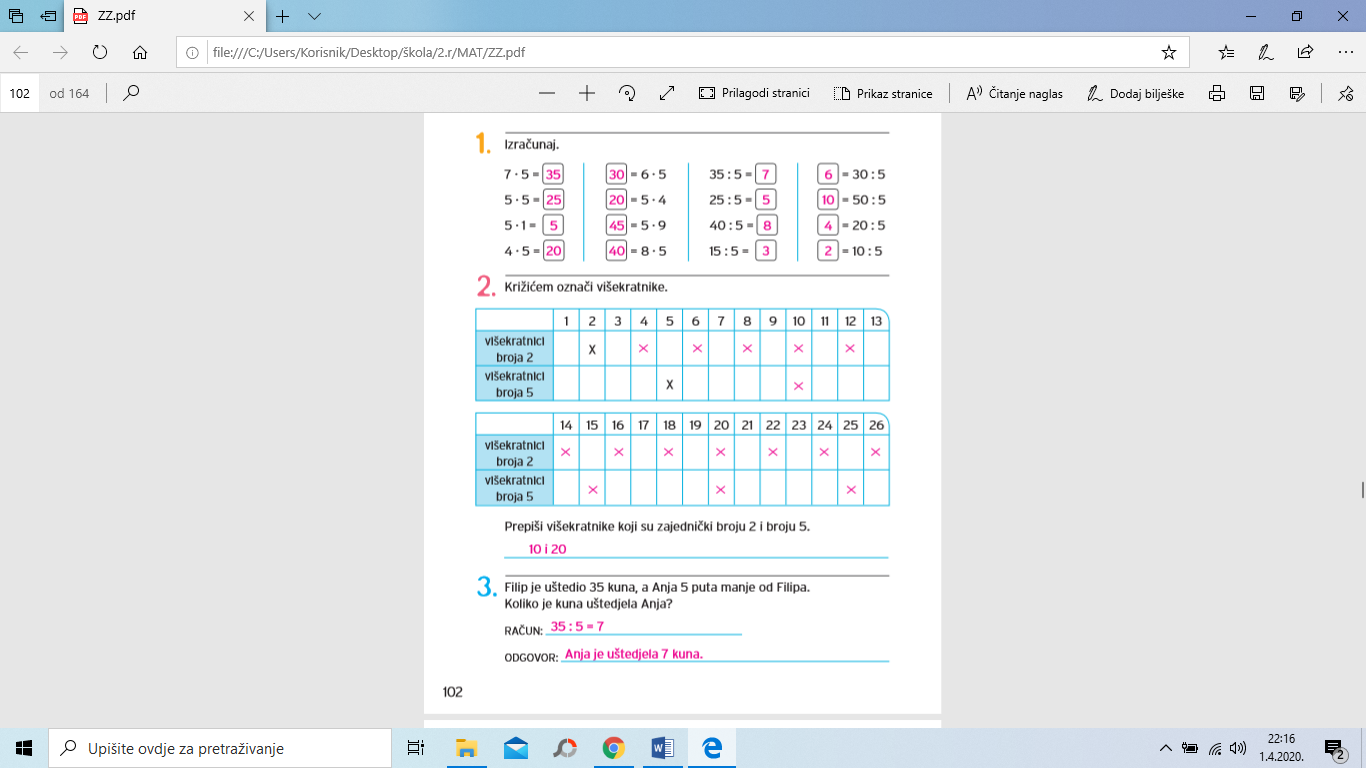 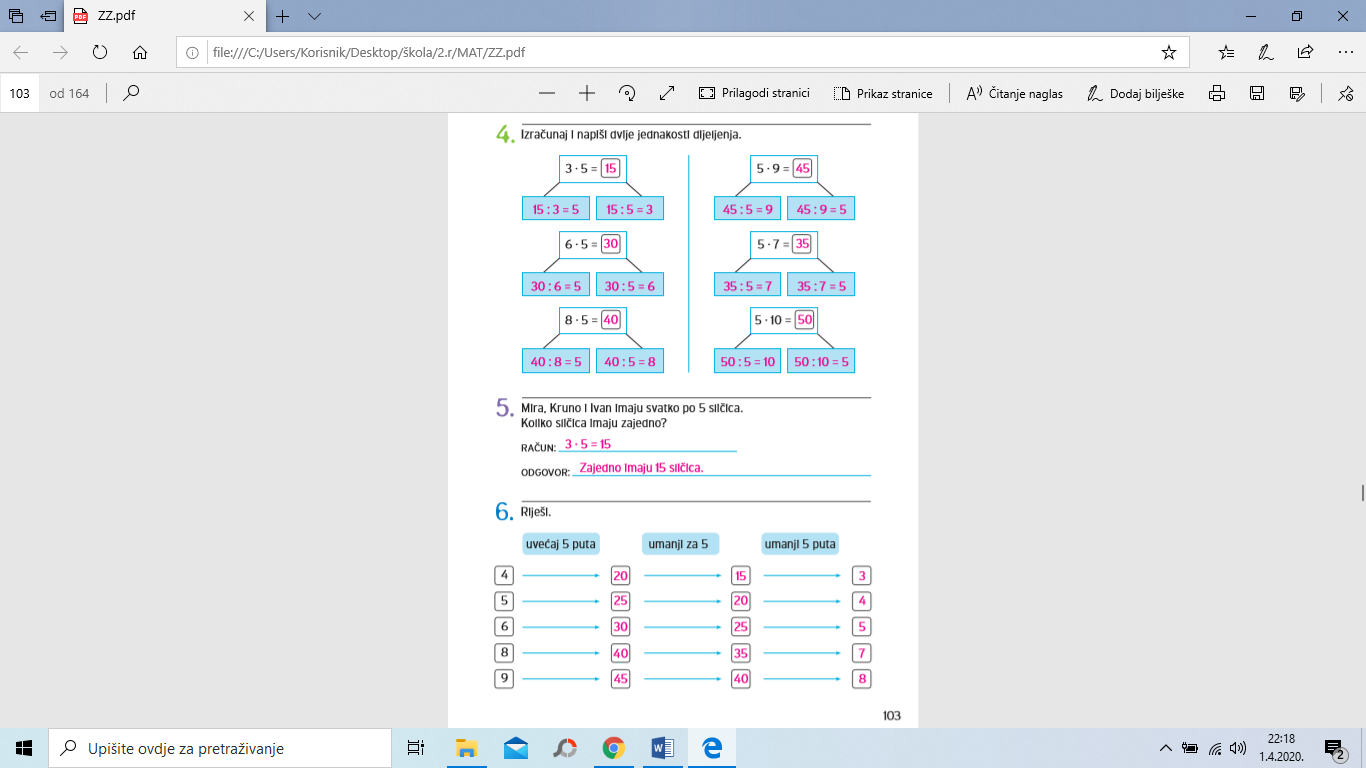 